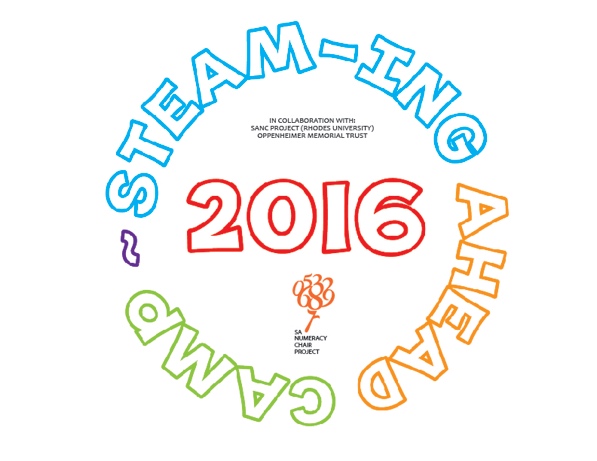 Club Leaders Commitment and Indemnity FormDear Club Leader,You are requested to sign this form as a commitment to your duties and participation in the South African Numeracy Chair Project’s STEAM-ING AHEAD CAMP [insert year]. By signing this form you are agreeing to spend the entire duration of the camp from [insert dates]. You agreeing to perform specific duties within your unit each day and evening as well as any other duties requested by the camp coordinators. You are agreeing to assist with managing the behaviour of the learners in attendance whether in your particular unit, from your club site, or otherwise. You are expected to sleep in the assigned unit the entire duration of the club as well as performing the duties outlined on the duties roster for your particular unit. I,__________________________________________________________________________(Full name and surname)Identity number ___________________________________________________________________________
Residing at ___________________________________________________________________________

Telephone number (Cell) ______________________ (Home) ________________________fully understand and accept that all such activities shall be undertaken at my own risk, and I undertake, on behalf of myself, to indemnify, hold harmless and absolve the SANC and staff assisting in any way with the said activities, against and from any or all claims whatsoever which may arise in connection with any loss or damage to the person or property of myself in the course of such activities.Signature____________________________	Date___________________________